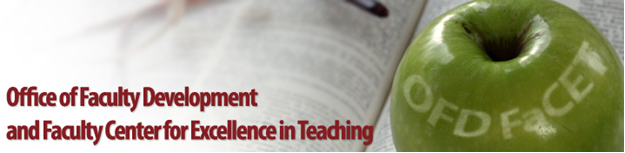 The Faculty Mentoring ProgramApply for a MentorIf you would like to be assigned a mentor, please answer the questions below attach a copy of this document to an email to Jessica.weiss@csueastbay.edu . Mentor/mentee pairs are matched Winter quarter or on an as needed basis.Name______________________Department__________________Anything special you are looking for in a mentor?Please provide a brief description of your research and teaching interests:Any hobbies and nonacademic interests that you would like to share?Where do you live? (We will try to match mentor/mentees by region.)Apply to be a MentorIf you would like to be a mentor and assigned a mentee, please answer the questions below and email this page as an attachment to Jessica Weiss (jessica.weiss@csueastbay.edu) Mentor/mentee pairs are matched Winter quarter or on an as needed basis.Name______________________Department__________________Anything special you are able to provide as a mentor?Please provide a brief description of your research and teaching interests:Any hobbies and nonacademic interests that you would like to share?Where do you live? (We will try to match mentor/mentees by region.)